В стихотворении С.Маршака  «Стихи о весне» есть такие строки:Снег теперь уже не тот – Потемнел он в поле, На озёрах треснул лёд, Будто раскололи...…Пробирается медведьСквозь лесной валежник,Стали птицы песни петь,И расцвёл подснежник.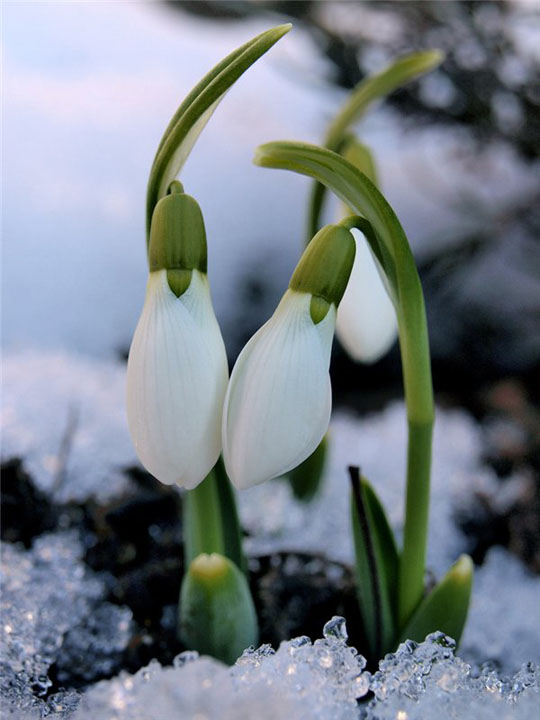 Эти строки очень ярко иллюстрируют весенний лес, в который уже так хочется пойти на прогулкуили по каким – либо важным делам.К сожалению, лес может быть не только красив, но и опасен. Поэтому, собираясь в лес, необходимо помнить и соблюдать ряд правил, которые помогут избежать проблем, в том числе и предотвратить трагические случаи.Отправляясь в лес.ПАМЯТКА1.  Перед выходом в лес предупредите родных, куда идете, обозначьте место и район. Назначьте «контрольное время» возвращения.2.  Обязательно возьмите с собой средства связи.3. Перед походом в лес необходимо пополнить баланс сотового телефона, а также проверить заряд его батареи.4. Помните, что мобильный телефон иногда - единственная возможность найти потерявшегося. 5. Возьмите с собой спички, нож, фонарик, если планируете выходить из леса в темное время суток, компас (если умеете им пользоваться), небольшой запас воды.6. Спички лучше запаять в полиэтиленовый пакет, чтобы даже во время дождя они были сухими. Лучше брать «охотничьи» - они горят в любую погоду, даже при небольшом дожде.7. Отправляясь в лес, одевайте одежду яркого цвета. В камуфляже крайне затруднительно обнаружить человека даже на расстояние трех метров.8. Если у вас есть какие-либо хронические заболевания, возьмите с собой необходимые медикаменты, даже если планируете вернуться до времени их приема. 9. Не забывайте про опасность укусов клещей. 10. Ни в коем отпускайте одних в лес пожилых родственников и детей!11. Не рискуйте идти в лес в одиночку, особенно если идете по новому, неизвестному вам маршруту: лучше отправляться вдвоем или группой со своими хорошими знакомыми. Азарт поиска грибов или ягод может полностью отвлечь вас от запоминания дороги.12. Хорошо, если у вас будет с собой карта района, куда направляетесь.Если вы потерялись, не паникуйте, звоните по номеру 112Соблюдайте эти элементарные правила и берегите себя!